Платные услуги, предоставляемые
 МУ «Рыбницкий Молодежный Центр»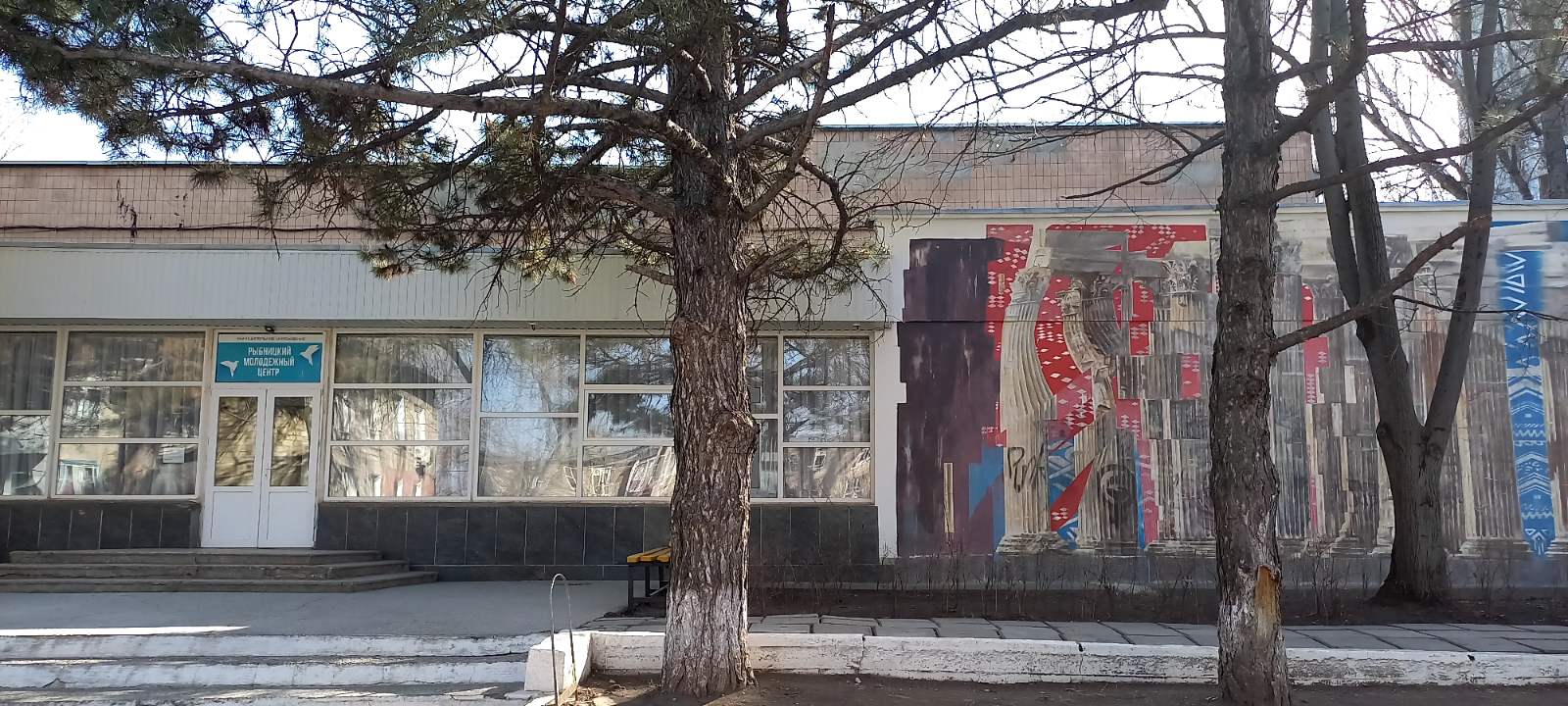 Полное наименование
учрежденияМУНИЦИПАЛЬНОЕ УЧРЕЖДЕНИЕ «рЫБНИЦКИЙ МОЛОДЕЖНЫЙ ЦЕНТР»Сокращенное наименование
учрежденияМУ «РМЦ»УчредительМуниципальное учреждение «Рыбницкое управление культуры»Юридический адрес5500, Приднестровская Молдавская Республика, г.Рыбница. ул. Свердлова, 40.Местонахождениег.Рыбница, ул.Свердлова, 40.Режим/график работыГрафик работы учреждения: 
Ежедневно  с 08-00 ч  до 21-00 чГрафик работы администрации: 
Пн-Пт. с 08-00 ч до 17-00 ч
Обед:12.00 – 13.00 ч 
Выходной:  суббота, воскресеньеГрафик приема граждан:     Пн-Пт с 10.00 ч  до 12.00 чКонтактные телефоны и
адрес электронной почтыЭлектронная почта: murmc@bk.ru Директор Козленко Наталия Николаевна, тел. 3-12-56Заместитель директора Боцан Марианна Ивановна, тел. 3-12-56Справка об учреждении        На основании Решения госадминистрации Рыбницкого района и г.Рыбницы № 849 от 17 июля . «О приеме здания Дома культуры «Цементник» из государственной формы собственности в муниципальную», согласно актов приема-передачи на  баланс МУ «Управление по делам молодежи, спорта и туризма» с 05 января   был принят ДК «Цементник». В настоящее время на его базе образовано 1-е в республике Муниципальное  образовательное учреждение дополнительного образования «Рыбницкий Молодежный Центр». В соответствии с Решением главы госадминистрации № 997 от 23.07.2007 года в целях упорядочения и координации работы с молодежью, реализации единой молодежной политики в городе и районе была проведена реформа сферы молодежной политики. В результате реформы с 1 августа 2007г. МОУ ДО «Рыбницкий молодежный центр», подростковые клубы «Юность» и «Ровесник» были переданы с баланса МУ «Управлении по делам молодежи, спорта и туризма» на баланс МУ «Рыбницкое управление культуры». Подростковые клубы «Юность» и «Ровесник» были реорганизованы в филиалы Центра в микрорайонах города по ул. Ленина и ул. Бородинская.       Центр создан с целью содействия свободному и всестороннему развитию молодёжи,   повышению творческого потенциала подростков и молодёжи, для достижения следующих задач:   - Развитие организаторских наклонностей, способностей и талантов, творческого мышления у подростков и молодежи;   -   Содействие повышению интеллектуального потенциала подростков и молодёжи;   - Научно-методическое и информационно-правовое обеспечение подростков и молодежи;       -  Участие в установленном порядке и реализации муниципальных, государственных и иных целевых программ в сфере культурно-массовой и просветительской работы с молодежью;    - Изучение, систематизация, анализ и прогнозирование социальных и морально-психологических процессов в молодежной среде;    - Осуществление международного сотрудничества, участие и распространение передового и зарубежного опыта в сфере творческого и культурного развития молодежи в соответствии  с установленным законодательством ПМР;    - Организация и поддержка на городском и районном уровне молодёжных проектов, Программ, планов, инициатив, направленных на реализацию творческого и культурного потенциала молодежи;  - Привлечение широких кругов молодёжи к участию в культурной жизни города и Республики в целом;   - Содействие свободному и всестороннему развитию молодёжи и повышению творческого и интеллектуального потенциала подростков и молодёжи; - Внесение предложений Муниципальному учреждению «Рыбницкое управление культуры» по вопросам совершенствования действия Центра.Основными  направлениями  деятельности МУ «Рыбницкий молодежный центр» являются: - организация и проведение молодежных мероприятий, акций, семинаров, и т.п.;- организация досуга подростков и молодежи;- развлекательные программы  и театрализованные постановки для  детей.№Наименование услугиЕдиница измеренияТариф, 
руб. ПМР1Проведение дискотечных программ, концертов, игровых, концертно-развлекательных мероприятий1 билет4-40 руб. ПМР2Проведение занятий в клубном формировании «ансамбль эстрадного танца»1 чел/месяц40-80 руб. ПМР3Организация и проведение: вечеров отдыхаигровых программ и новогодних представлений1 билет9-35 руб. ПМР4Организация и проведение мероприятий по заявкам организаций (учреждений)1 мероприятие268-20 руб. ПМР5Написание сценария тематического мероприятия1 сценарий172-40 руб. ПМР